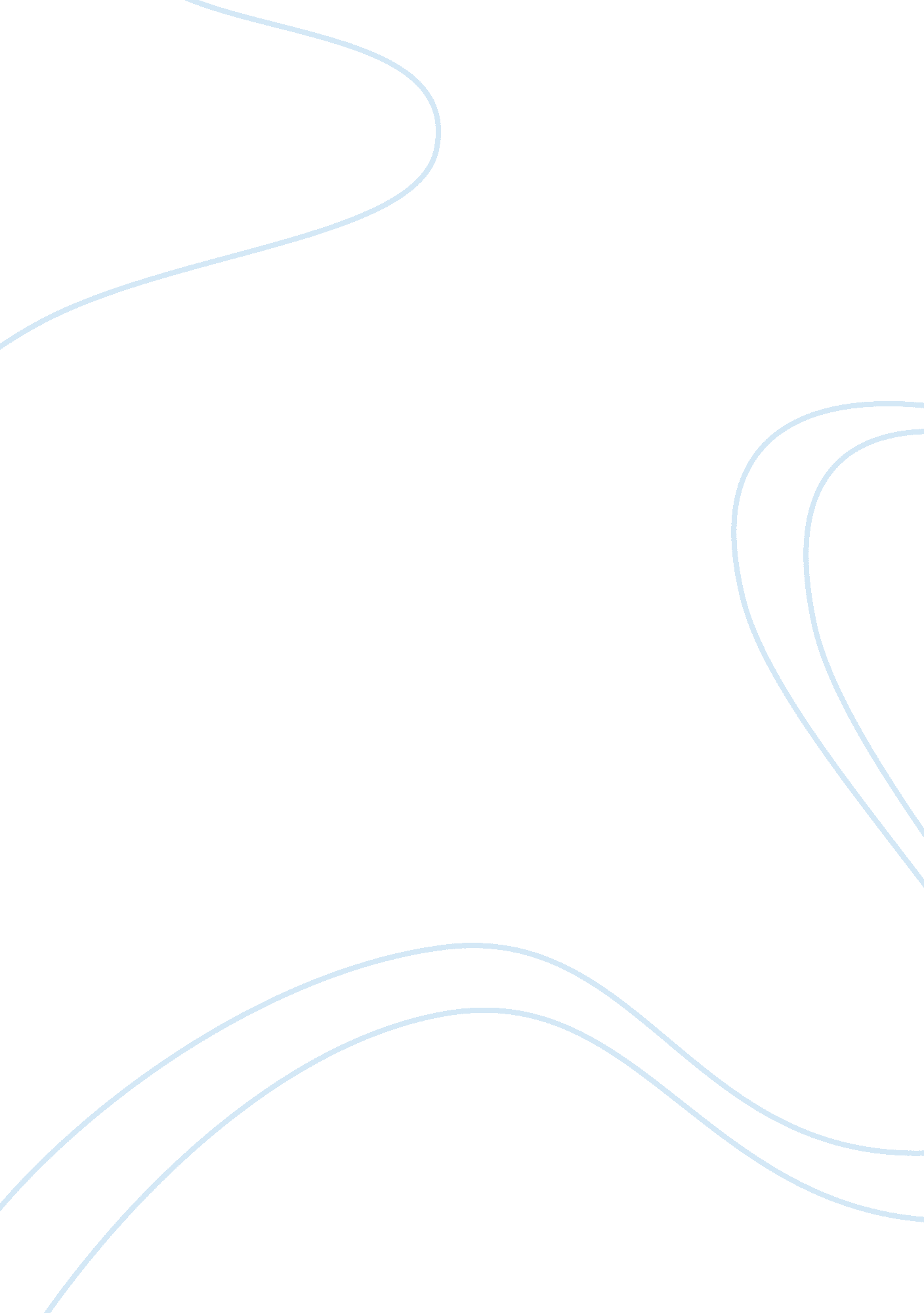 Rudolf virchow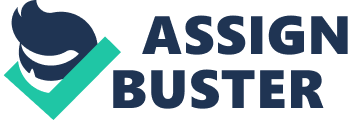 Rudolf Virchow was born on October 13, 1821, in Schivelbein, as the only child of a farmer. His early interest in the natural sciences and broad humanistic training helped him get a high marks throughout school. In 1839, he earned a military fellowship to study medicine at the Freidrich Wilhelm Institute in Berlin, Germany. Virchow had the opportunity to study under Johannes Muller, gaining experience in experimental laboratory anddiagnosticmethods. In 1843, he received his medical degree from the University of Berlin and went on to become company surgeon at the Charite Hospital in Berlin. He was one of the first to describe white blood witch is also known as Leukemia. Later he became professor and director of the pathological institute. Virchow’s was known for his findings that a whole organism does not get sick. Only certain cells or groups of cells get the infection. In 1855, at the age of 34, he published his now famous aphorism “ omnis cellula e cellula” (“ every cell stems from another cell”). With these resuts, Virchow launched the field of cellular pathology. He stated that all diseases involve changes in normal cells, that is, all pathology ultimately is cellular pathology. This insight led to major progress in the practice of medicine. It meant that disease entities could be defined much more sharply. Diseases could be characterized not merely by a group of clinical symptoms but by typical anatomic changes. Rudolf has changed how doctors can find out when a person is sick. His main point is that only certain cells or groups of cells are the ones that make the person sick. I have learned that now thanks to Rudolf’s invention in the medical field, we now know where to locate the infection to make it easier for doctors to cure you. This really helps because without these findings people would still be sick and die from whatever they have been infected with. 